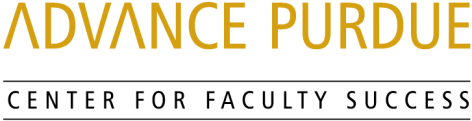 Faculty Advancement, Success and Tenure (FAST)AgendaFebruary 19, 20199:00 – 9:05		Welcome, Introductions, and Orientation to FAST9:05 – 9:50		Department Heads’ Expectations for FacultyBernie Engel, Associate Dean of Agricultural Research and Graduate Education, Professor Agricultural & Biological Engineering, College of AgricultureRosalee Clawson, Professor, Political Science, College of Liberal Arts9:50 – 10:00		Questions and Answers10:00 – 10:10 		Small Group Discussions 10:10 – 10:15		Wrap- UpUpcoming EventsMarch 19, 2019		Engagement Scholarship		STEW 202Steve Abel, Associate Provost for Engagement, Professor of Pharmacy Practice, College of PharmacyMarifran Mattson, Brian Lamb School of Communication Head and Professor, College of Liberal Arts Rod Williams, Engagement Faculty Fellow, Associate Professor of Wildlife Science, College of Agriculturewww.purdue.edu/advance-purdue/center-for-faculty-success/fast.html